OFFICE OF THE CITY COUNCILAGENDA(ONLINE MEETING—NO PHYSICAL LOCATION)March 31, 2020 10:00 A.M. Zoom Virtual MeetingINVOCATION – Council Member FreemanPLEDGE OF ALLEGIANCE – Council Member FreemanZOOM VIRTUAL ROLL CALL: CALL FOR ZOOM VIRTUAL MEETINGCOUNCIL PRESIDENT WILSON		1) Explanation of purpose for meeting;2)  Novel Coronavirus Disease COVID-19; MAYOR LENNY CURRY			Address Jacksonville City Council and Citizens of Jacksonville					 Update – COVID – 19QUESTIONS & ANSWERS		Council Members OnlyZOOM VIRTUAL MEETING ROLL CALL:ADJOURNMENT:Convened:  p.m.	Adjourned:    p.m.:	If a person decides to appeal any decision made by the Council with respect to any matter considered at such meeting, such person will need a record of the proceedings, and for such purposes, such person may need to ensure that a verbatim record of the proceedings is made, which record includes the testimony and evidence upon which the appeal is to be based.SCOTT WILSONPRESIDENT, 2019-2020DISTRICT 4 (904) 255-5204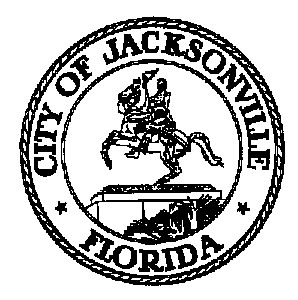 JESSICA MATTHEWSCHIEF OF LEGISLATIVE SERVICESJACKSONVILLE, FL 32202-3429TELEPHONE (904) 255-5122FAX (904) 255-5232DR. CHERYL L. BROWNCOUNCIL SECRETARYTOMMY HAZOURIVICE PRESIDENT, 2019-2020AT-LARGE DISTRICT 3(904) 255-5217OFFICE CHRIS HANCOCKSERGEANT-AT-ARMS